8ª Copa Karate da Patrulha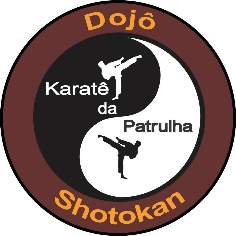 Data limite para inscrições 07/03/2023, terça-feira, com o envio da Ficha de Inscrição e comprovante de pagamento do valor total das inscrições, para valdenidapatrulha@hotmail.com, ou para Whatsapp (51)99874.0663.Conta para depósito, Caixa Econômica Federal Ag. 0703, Operação 3702, conta 739146208-0, em nome de Dojô Karatê da Patrulha, ou PIX CNPJ: 22.941.493/0001-05.O valor da inscrição por atleta é de R$ 95,00 para participar de kata e kumite.Para participar do Kumite Open Sênior Masculino, preciso estar inscrito em uma categoria de peso e custará R$ 50,00. Para se inscrever basta escrever “OPEN” no campo Cat. Kumite.Se necessário, pode acrescentar mais linhasTABELA DE CATEGORIASNome da Entidade: Nome da Entidade: Nome da Entidade: Responsável: Responsável: Whatsapp: e-mail: e-mail: e-mail: Cidade: Estado ou país: Estado ou país: NºNomeCat. KataCat. Kumite010203040506070809101112131415PESSOAL INDICADO PARA TRABALHAR NO EVENTOPESSOAL INDICADO PARA TRABALHAR NO EVENTOPESSOAL INDICADO PARA TRABALHAR NO EVENTONomeGraduaçãoFunçãoNOVOSNOVOSNOVOSESPECIALESPECIALESPECIALCATEGORIAS KATASexo Grad.CATEGORIAS KATASexoGrad.1Sub-8 (6 e 7 anos)FemininoTodos2Sub-8 (6 e 7 anos)MasculinoTodos3Sub-10 (8 e 9 anos)FemininoTodos4Sub-10 (8 e 9 anos)MasculinoTodos5Sub-12 (10 e 11 anos)FemininoAté 4º kyu105Sub-12 (10 e 11 anos)Feminino3º kyu acima6Sub-12 (10 e 11 anos)MasculinoAté 4º kyu106Sub-12 (10 e 11 anos)Masculino3º kyu acima7Sub-14 (12 e 13 anos)FemininoAté 4º kyu107Sub-14 (12 e 13 anos)Feminino3º kyu acima8Sub-14 (12 e 13 anos)MasculinoAté 4º kyu108Sub-14 (12 e 13 anos)Masculino3º kyu acima9Cadete (14 e 15 anos)FemininoAté 4º kyu109Cadete (14 e 15 anos)Feminino3º kyu acima10Cadete (14 e 15 anos)MasculinoAté 4º kyu110Cadete (14 e 15 anos)Masculino3º kyu acima11Júnior (16 e 17 anos)FemininoAté 4º kyu111Júnior (16 e 17 anos)Feminino3º kyu acima12Júnior (16 e 17 anos)MasculinoAté 4º kyu112Júnior (16 e 17 anos)Masculino3º kyu acima13Sênior (16 anos e acima)FemininoAté 3º kyu113Sênior (16 anos e acima)Feminino2º kyu acima14Sênior (16 anos e acima)MasculinoAté 3º kyu114Sênior (16 anos e acima)Masculino2º kyu acima15Máster (35 a 42 anos)FemininoAté 3º kyu115Máster (35 a 42 anos)Feminino2º kyu acima16Máster (35 a 42 anos)MasculinoAté 3º kyu116Máster (35 a 42 anos)Masculino2º kyu acima17Máster (43 a 49 anos)FemininoAté 3º kyu117Máster (43 a 49 anos)Feminino2º kyu acima18Máster (43 a 49 anos)MasculinoAté 3º kyu118Máster (43 a 49 anos)Masculino2º kyu acima19Máster (50 a 57 anos)FemininoAté 3º kyu119Máster (50 a 57 anos)Feminino2º kyu acima20Máster (50 a 57 anos)MasculinoAté 3º kyu120Máster (50 a 57 anos)Masculino2º kyu acima21Máster (58 anos e acima)FemininoAté 3º kyu121Máster (58 anos e acima)Feminino2º kyu acima22Máster (58 anos e acima)MasculinoAté 3º kyu122Máster (58 anos e acima)Masculino2º kyu acimaCATEGORIAS KUMITESexo Grad.PesoCATEGORIAS KUMITESexo Grad.Peso23Sub-8 (6 e 7 anos)FemininoTodosTodos24Sub-10 (8 e 9 anos)MasculinoTodosTodos25Sub-12 (10 e 11 anos)FemininoAté 4º Kyu-40 Kg125Sub-12 (10 e 11 anos)Feminino3º kyu acima-40 Kg26Sub-12 (10 e 11 anos)FemininoAté 4º Kyu+40 Kg126Sub-12 (10 e 11 anos)Feminino3º kyu acima+40 Kg27Sub-12 (10 e 11 anos)MasculinoAté 4º Kyu-40 Kg127Sub-12 (10 e 11 anos)Masculino3º kyu acima-40 Kg28Sub-12 (10 e 11 anos)MasculinoAté 4º Kyu+40 Kg128Sub-12 (10 e 11 anos)Masculino3º kyu acima+40 Kg29Sub-14 (12 e 13 anos)FemininoAté 4º Kyu-45 Kg129Sub-14 (12 e 13 anos)Feminino3º kyu acima-45 Kg30Sub-14 (12 e 13 anos)FemininoAté 4º Kyu+45 Kg130Sub-14 (12 e 13 anos)Feminino3º kyu acima+45 Kg31Sub-14 (12 e 13 anos)MasculinoAté 4º Kyu-45 Kg131Sub-14 (12 e 13 anos)Masculino3º kyu acima-45 Kg32Sub-14 (12 e 13 anos)MasculinoAté 4º Kyu+45 Kg132Sub-14 (12 e 13 anos)Masculino3º kyu acima+45 Kg33Cadete (14 e 15 anos)FemininoAté 4º Kyu-50 Kg133Cadete (14 e 15 anos)Feminino3º kyu acima-50 Kg34Cadete (14 e 15 anos)FemininoAté 4º Kyu+50 Kg134Cadete (14 e 15 anos)Feminino3º kyu acima+50 Kg35Cadete (14 e 15 anos)MasculinoAté 4º Kyu-55 Kg135Cadete (14 e 15 anos)Masculino3º kyu acima-55 Kg36Cadete (14 e 15 anos)MasculinoAté 4º Kyu+55 Kg136Cadete (14 e 15 anos)Masculino3º kyu acima+55 Kg37Júnior (16 e 17 anos)FemininoAté 4º Kyu-55 Kg137Júnior (16 e 17 anos)Feminino3º kyu acima-55 Kg38Júnior (16 e 17 anos)FemininoAté 4º Kyu+55 Kg138Júnior (16 e 17 anos)Feminino3º kyu acima+55 Kg39Júnior (16 e 17 anos)MasculinoAté 4º Kyu-70 Kg139Júnior (16 e 17 anos)Masculino3º kyu acima-70 Kg40Júnior (16 e 17 anos)MasculinoAté 4º Kyu+70 Kg140Júnior (16 e 17 anos)Masculino3º kyu acima+70 Kg41Sênior (18 anos e acima)FemininoAté 3º Kyu-55 Kg141Sênior (18 anos e acima)Feminino2º kyu acima-55 Kg42Sênior (18 anos e acima)FemininoAté 3º Kyu-61 Kg142Sênior (18 anos e acima)Feminino2º kyu acima-61 Kg43Sênior (18 anos e acima)FemininoAté 3º Kyu+61 Kg143Sênior (18 anos e acima)Feminino2º kyu acima+61 Kg44Sênior (18 anos e acima)MasculinoAté 3º Kyu-67 Kg144Sênior (18 anos e acima)Masculino2º kyu acima-67 Kg45Sênior (18 anos e acima)MasculinoAté 3º Kyu-78 Kg145Sênior (18 anos e acima)Masculino2º kyu acima-78 Kg46Sênior (18 anos e acima)MasculinoAté 3º Kyu+78 Kg146Sênior (18 anos e acima)Masculino2º kyu acima+78 Kg47Máster (35 a 42 anos)FemininoAté 3º kyu-68 Kg147Máster (35 a 42 anos)Feminino2º kyu acima-68 Kg48Máster (35 a 42 anos)FemininoAté 3º kyu+68 Kg148Máster (35 a 42 anos)Feminino2º kyu acima+68 Kg49Máster (35 a 42 anos)MasculinoAté 3º kyu-78 Kg149Máster (35 a 42 anos)Masculino2º kyu acima-78 Kg50Máster (35 a 42 anos)MasculinoAté 3º kyu+78 Kg150Máster (35 a 42 anos)Masculino2º kyu acima+78 Kg51Máster (43 a 49 anos)FemininoAté 3º kyu-68 Kg151Máster (43 a 49 anos)Feminino2º kyu acima-68 Kg52Máster (43 a 49 anos)FemininoAté 3º kyu+68 Kg152Máster (43 a 49 anos)Feminino2º kyu acima+68 Kg53Máster (43 a 49 anos)MasculinoAté 3º kyu-78 Kg153Máster (43 a 49 anos)Masculino2º kyu acima-78 Kg54Máster (43 a 49 anos)MasculinoAté 3º kyu+78 Kg154Máster (43 a 49 anos)Masculino2º kyu acima+78 Kg55Máster (50 a 57 anos)FemininoAté 3º kyu-68 Kg155Máster (50 a 57 anos)Feminino2º kyu acima-68 Kg56Máster (50 a 57 anos)FemininoAté 3º kyu+68 Kg156Máster (50 a 57 anos)Feminino2º kyu acima+68 Kg57Máster (50 a 57 anos)MasculinoAté 3º kyu-78 Kg157Máster (50 a 57 anos)Masculino2º kyu acima-78 Kg58Máster (50 a 57 anos)MasculinoAté 3º kyu+78 Kg158Máster (50 a 57 anos)Masculino2º kyu acima+78 Kg59Máster (58 anos e acima)FemininoAté 3º kyu-68 Kg159Máster (58 anos e acima)Feminino2º kyu acima-68 Kg60Máster (58 anos e acima)FemininoAté 3º kyu+68 Kg160Máster (58 anos e acima)Feminino2º kyu acima+68 Kg61Máster (58 anos e acima)MasculinoAté 3º kyu-78 Kg161Máster (58 anos e acima)Masculino2º kyu acima-78 Kg62Máster (58 anos e acima)MasculinoAté 3º kyu+78 Kg162Máster (58 anos e acima)Masculino2º kyu acima+78 Kg